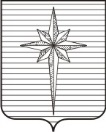 Дума ЗАТО ЗвёздныйРЕШЕНИЕ00.00.2017											 № 000Об участии в проекте «Внедрениев деятельность представительныхорганов муниципальных образований«Сервиса автоматизации взаимодействиясубъектов законотворческой деятельностиПермского края»	Рассмотрев предложение Законодательного Собрания Пермского края	Дума ЗАТО Звёздный РЕШИЛА:	1. Принять участие в проекте «Внедрение в деятельность представительных органов муниципальных образований «Сервиса автоматизации взаимодействия субъектов законотворческой деятельности Пермского края».	2. Направить решение в Законодательное Собрание Пермского края.	3. Настоящее решение вступает в силу со дня принятия.	4. Контроль за исполнением решения возложить на главу ЗАТО Звёздный – председателя Думы ЗАТО Звёздный И.А. Ободову.Глава ЗАТО Звёздный –председатель Думы ЗАТО Звёздный				         И.А. Ободова